LABORATÓRIO DE ECOLOGIA ____________________Data___/_____/____ Usuário_________________________________________________ __________________________________________________________________________ __________________________________________________________________________ __________________________________________________________________________ __________________________________________________________________________ __________________________________________________________________________ __________________________________________________________________________ __________________________________________________________________________ __________________________________________________________________________ __________________________________________________________________________ __________________________________________________________________________ __________________________________________________________________________ __________________________________________________________________________ __________________________________________________________________________ __________________________________________________________________________ __________________________________________________________________________ __________________________________________________________________________ __________________________________________________________________________ __________________________________________________________________________ Rio Tinto - PB, _____ /_____ /________ _____________________________________ 						Responsável pelo Laboratório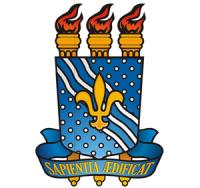 UNIVERSIDADE FEDERAL DA PARAÍBACENTRO DE CIÊNCIAS APLICADAS E EDUCAÇÃODEPARTAMENTO DE ENGENHARIA E MEIO AMBIENTEFORMULÁRIO NÃO CONFORMIDADE1 - Reagentes2 - Equipamentos3 – Materiais/Vidrarias